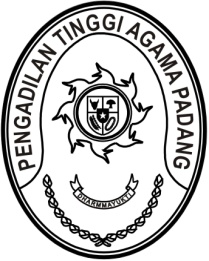 Nomor   	:	W3-A/          /KP.05.4/7/2022	 04 Juli 2022Lampiran	:	-Perihal	:	Laporan Bantuan 	   untuk Sdr. Irwan Ependi, A.Md.Yth. Ketua Pengadilan Agamase- Sumatera BaratAssalamu’alaikum, Wr. Wb.Sehubungan dengan Sdr Irwan Ependi, A.Md, Jurusita Pengadilan Agama Solok yang ditimpa musibah berupa ambruknya sebagian rumah yang bersangkutan dikarenakan tanah longsor di wilayah Kecamatan Tanjung Harapan Kota Solok, Sumatera Barat. Pengadilan Tinggi Agama Padang dan Pengadilan Agama se-Sumatera Barat telah melakukan pengumpulan dana yang terkumpul sebagaimana terdapat pada lampiran I surat ini  dan Pengadilan Tinggi Agama Padang telah menyalurkan bantuan tersebut kepada yang bersangkutan pada Jumat , 01 Juli 2022 bertempat di Pengadilan Agama Solok.	Demikian, diucapkan terima kasih kepada seluruh Pengadilan Agama se-Sumatera atas bantuan dan partisipasinya. Wassalam,Ketua,Zein AhsanLAMPIRAN II SURAT KETUA PENGADILAN TINGGI AGAMA PADANGNOMOR    : W3-A/              /KP.05.4/7/2022TANGGAL : 4 Juli 2022Dokumentasi Penyerahan BantuanUntuk Sdr Irwan Ependi, A.Md, Jurusita Pengadilan Agama Solok Jumat, 01 Juli 2022 di Pengadilan Agama Solok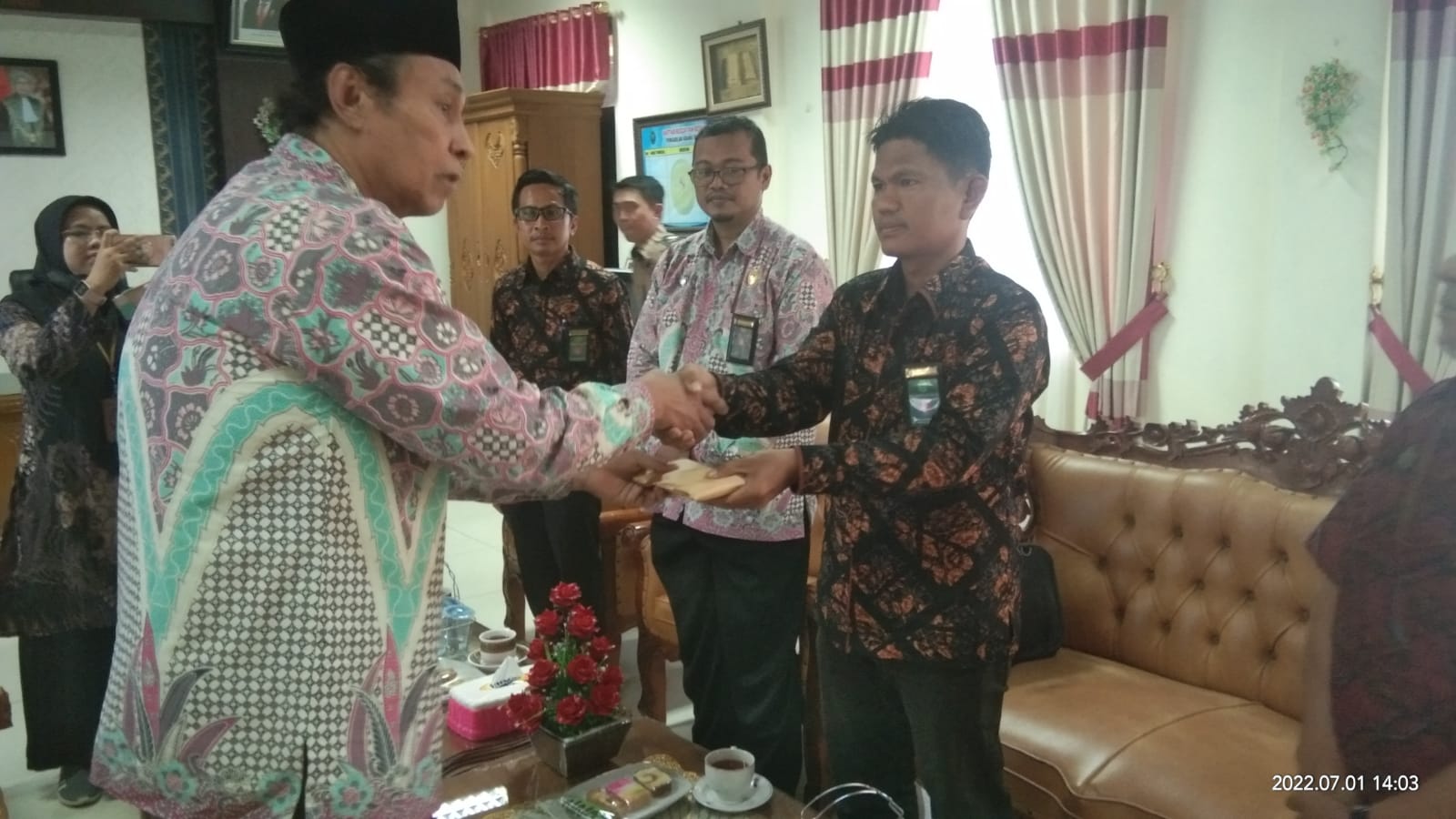 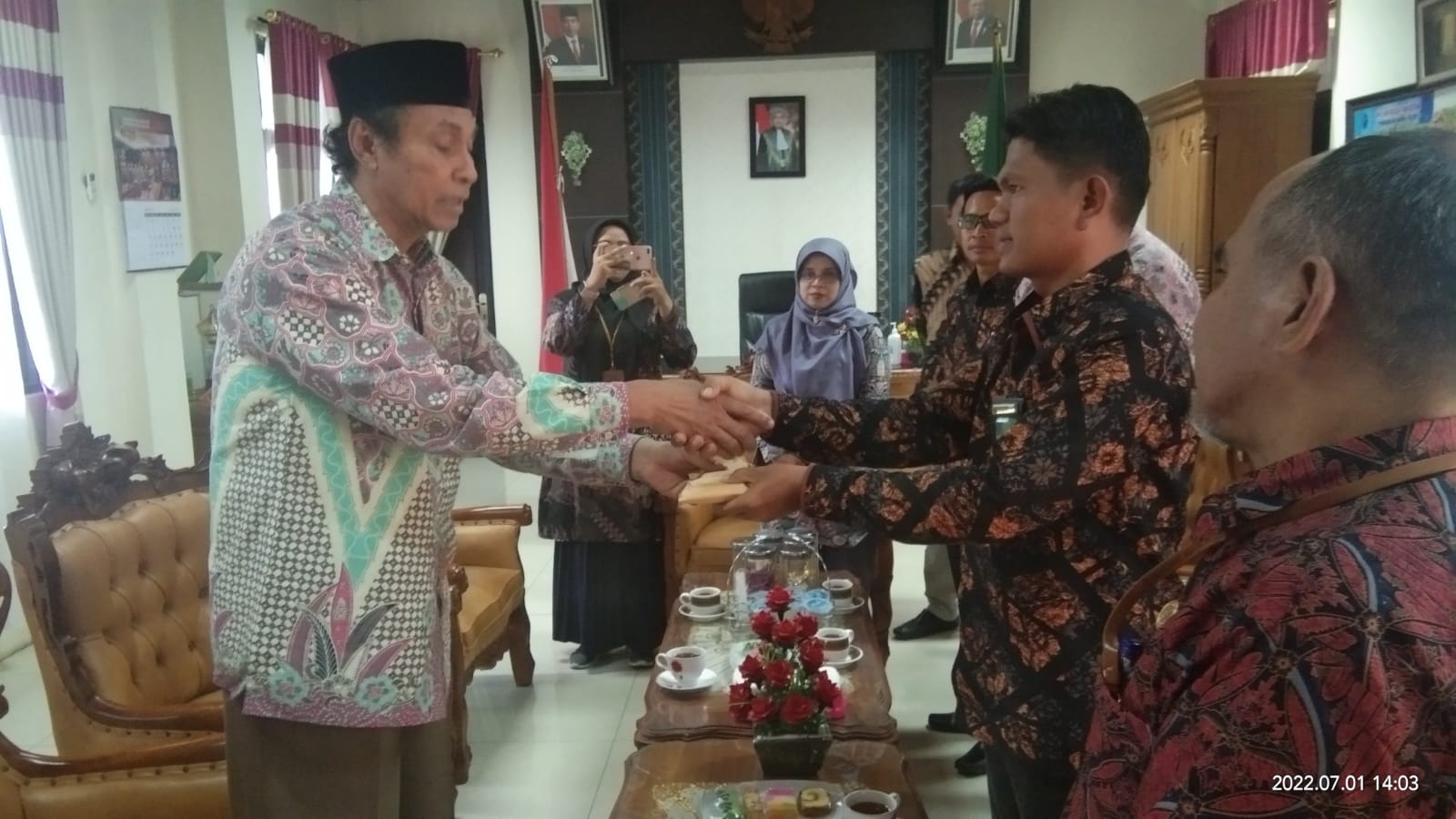 